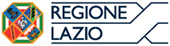 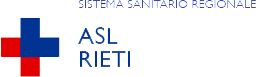                                                                                                 Al Direttore UOC Amm.ne del Personale                         dipendente  a convenzione e collaborazioniIl/La Sottoscritto/a  ___________________________________________________ Matr. _____________   in servizio presso _________________________________________________________________________DICHIARA che il giorno ______/______/_________ non ha timbrato l’orario con il badge magnetico causa: ____________________________________________________________________ pertanto sotto la propria responsabilità, dichiara di aver prestato servizio dalle ore _________ alle ore _________Rieti lì  ______/______/_________				       ………………..………………………..										     (firma)												             Visto si autorizza IL DIRIGENTE RESPONSABILEtimbro e firma